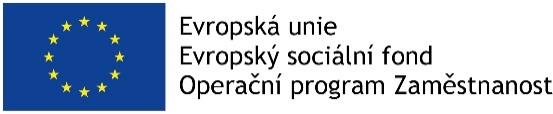 VNITŘNÍ ŘÁD POSKYTOVÁNÍ PÉČE O DÍTĚ V DĚTSKÉ SKUPINĚ – DUHOVÁ KOPRETINA Dětská skupina Duhová Kopretina je registrována Ministerstvem práce a sociálních věcí jako „ dětská skupina“. Nachází se na adrese : Újezdec 62, 294 42 Luštěnice – Smilovice. Tyto prostory splňují  veškeré stavební, povozní , hygienické a bezpečnostní normy vyplývající z Vyhlášky č. 281/2014 Sb., o hygienických požadavcích na prostory a provoz dětské skupiny  a Zákon č. 247/2014 SB., o poskytování služby péče o dítě v dětské skupině o změně souvisejících zákonů. Základní údaje o zařízení:Duhová Kopretina 				Kbel 190						294 71 Benátky nad Jizerou 		Telefon : 702 070 901IČO : 044 38 787Zřizovatel-poskytovatel Jiří Toman Kbel 190294 71 Benátky nad Jizerou Typ předškolního zařízení:Dětská skupina pro veřejnost s celodenním provozemKapacita : 10 dětí Počet tříd : 1PROVOZ DĚTSKÉ SKUPINY – DUHOVÁ KOPRETINAJe určena pro děti od tří let věku do zahájení povinné školní docházky a je zaměřena na zajištění potřeb dítěte, na výchovu, rozvoj schopností, kulturních a hygienických návyků dítěte. Služba je poskytována od 1. 9. 2017, v pracovní dny v době : pondělí až pátek: 6:30-16:30Provozní doba poskytování Služby může být omezena v době vánočních svátků, ve státní svátky, případně jiné nepředvídatelné havarijní situace. O každém eventuálním dočasném omezení provozu je zákonný zástupce dítěte v co možná nejkratším termínu poskytovatelem podrobně informován.PŘIJETÍ DÍTĚTE DO DĚTSKÉ SKUPINY Do dětské skupiny jsou přijímány děti od 3 let věku do nástupu školní docházky na základě vyřízení písemné přihlášky rodičů. Přihlášky mohou být během celého roku, přičemž vyhověno může být pouze na základě volné kapacity. Žádosti jsou uchovávány v pořadníku dle přijetí. Po přijetí dítěte do dětské skupiny je zákonný zástupce – rodič povinen vyplnit a odevzdat potřebné dokumenty : Evidenční list, Smlouva s rodiči, Lékařský posudek, Monitorovací list. Bez těchto dokumentů nemůže být dítě do zařízení přijato. Dále je zákonný zástupce – rodič povinen seznámit se s Provozním řádem a Plánem výchovy a péče a potvrdit souhlas s jejich zněním. STRAVOVÁNÍ V DĚTSKÉ SKUPINĚStravu dítěte zajišťuje poskytovatel prostřednictvím dodavatele na základě ujednání mezi poskytovatelem a dodavatelem stravy. Stravné je zajišťováno z MŠ v Luštěnicích. Jídelníček pro daný týden je k dispozici na nástěnce v prostorách. Pitný režim zajišťují pečující osoby v rámci provozu DS. REŽIM DNEBěžný režim dne je: 06:30 - 08:00 	Příchod dětí, volné hry08:00 - 09:00   Hraní, tvoření, cvičení09:00 - 09:30 	Svačina09:30 - 11:30 	Dopolední pobyt venku11:30 - 12:00 	Oběd12:00 - 14:30	 Odpolední spánek nebo relaxační aktivity 14:30 – 15:00 	 Svačina15:00 – 16:30 Odpolední program, volné hry, pobyt venku Uvedený režim dne je orientační a je přizpůsoben individuálním potřebám dětí, dle potřeby dětí se mohou stanovená časová pásma upravovat. Dětská skupina pracuje na základě vypracovaného plánu výchovy a péče o dítě, který je zaměřený a přizpůsoben pro jednotlivé věkové skupiny odpovídající stupeň sociálního a mentálního vývoje dětí ve skupině. Plán výchovy a péče není striktní neměnný program, může se pružně přizpůsobit aktuálním potřebám dětí. Plán výchovy je zveřejněn v prostorách a na internetových stránkách DS. POBYT DÍTĚTE V DĚTSKÉ SKUPINĚK pobytu dětí v budově se využívají prostory určené pro dětskou skupinu. Po pobyt venku se využívá oplocená zahrada o rozloze – 3 ha. Dále mají děti k dispozici jurtu o průměru 8 metrů, proutěné venkovní prvky se skluzavkou. Pobyt venku je závislý na počasí. Důvodem vynechání pobytu venku mohou být zejména silný vítr, déšť, mlha, znečištěné ovzduší či nepřiměřeně nízká nebo vysoká teplota.Do dětské skupiny může být přijato pouze zdravé dítě.  Zákonní zástupci – rodiče nesmějí do dětské skupiny umisťovat děti, které byly jejich ošetřujícím lékařem vyloučené z pobytu v kolektivu, či jsou nemocné infekční nemocí. Pečující osoby dětské skupiny mají právo požadovat od zákonného zástupce – rodiče dítěte lékařské potvrzení o ukončení nemoci dítěte a souhlas lékaře s jeho návratem do kolektivu dětí. Poskytovatel si v případě pochybnosti o zdravotním stavu dítěte vyhrazuje právo dítě do dětské skupiny nepřijmout.  Při  nenadálé zdravotní indispozici dítěte nebo v případě úrazu, bude dítěti zajištěna náležitá péče a pomoc pečující osobo DS, v případě nutnosti bude kontaktována Zdravotnická záchranná služba. Pečující osoba dětské skupiny bude ihned kontaktovat zákonného zástupce – rodiče dítěte, který je povinen v co nejkratší možné době zajistit vyzvednutí dítěte z dětské skupiny. Pečující osoba DS zodpovídá za dítě od doby, kdy dítě převezme od zákonného zástupce –rodiče ( nebo pověřené osoby) až do doby, kdy jej opět zákonnému zástupci – rodiči ( nebo pověřené osobě ) předá. Veškeré důležité informace, včetně informací o připravovaných akcích, omezení povozu atd., jsou vždy včas oznamovány hlavně na nástěnce umístěné v prostorách šatny.ZAJIŠTĚNÍ BEZPEČNOSTI DĚTÍPečující osoba odpovídá za dítě od doby, kdy si dítě převezme od zákonného zástupce, až do doby, kdy je opět zákonným zástupcům nebo jimi pověřeným osobám předáno. Proto je třeba dítě vychovatelce předat, nenechávat je samotné v šatně, neposílat samotné do třídy ani do zařízení. Všichni, kteří budou dítě vyzvedávat, musí být uvedeni na evidenčním listě daného dítěte. Pokud nebude pověřené osoba uvedena, musí zákonný zástupce předem telefonicky či písemně učitelce nahlásit, kdo dítě vyzvedne. Rodiči zajistí dětem do zařízení bezpečnou protiskluzovou obuv ( nedávat pantofle). Zařízení nezodpovídá za ztrátu nebo poškození hračky, kterou si dítě přineslo z domova. Děti jsou vedeny k ochraně majetku zařízení. V případě poškození bude tato záležitost projednána s rodiči ( zákonnými zástupci dítěte) a požadována oprava nebo náhrada škody v co nejkratším termínu. Pokud se dítěti stane úraz, ošetří jej pečovatelka nebo zajistí odpornou péči lékaře – rodiče jsou ihned informováni. V celém objektu DS je zákaz kouření ( budova i přilehlé prostory) Zařízení má uzavřenou smlouvu o pojištění z provozní činnosti. PRÁVA DĚTÍ V DĚTSKÉ SKUPINĚPrávo na důstojné chování a jednání :Dítě má právo na to, aby byla zachována jeho lidská důstojnost, osobní čest, dobrá pověst a chráněno jeho jméno, nepoužíváme proto žádné neuctivé ani degradující projev v přístupu k dítětiPři provozu v dětské skupině jsou respektována práva dítěte v souladu s Úmluvou o právech dítěte, je zakázáno používat vůči dítěti nepřiměřený výchovný prostředek nebo omezení anebo takové výchovné prostředky, které se dotýkají důstojnosti dítěte, nebo které jakkoli ohrožují jeho zdraví, tělesný, citový, rozumový a mravní vývoj. Právo na ochranu před diskriminací :Dítě má právo na ochranu před jakoukoli formou zneužívání , všechny děti mají stejná práva, každé dítě je respektováno jako jedinečná osobnost, neděláme rozdíly mezi dětmi v rase, barvě pleti, přesvědčení, víře. Právo na individuální přístup:Dítě má právo být respektováno jako jedinečná osobnost s vlastními potřebami. Zajišťujeme poskytování péče v dětské skupině v souladu s předem sjednanými  individuálními požadavky, pokud jsou v souladu s pravidly služby. Právo na ochranu osobních údajů:Pracovníci jsou povinni zachovávat mlčenlivost o veškerých skutečnostech týkajících se dětí a jejich rodičů, veškerá dokumentace vedena pracovníky je zabezpečená proti neoprávněnému nahlížení a zneužití třetí osoby. Veškeré poskytnuté údaje budou chráněny v souladu s ustanoveními zákona č. 101/2000 Sb.., o ochraně osobních údajů a o změně některých zákonů, v platném znění, a budou použity výhradně pro potřeby dětské skupiny a chod centra . ZÁKLADNÍ POVINNOSTI ZÁKONNÝCH ZÁSTUPCŮ - RODIČŮPravidlo dodržování provozní doby:Rodiče dodržují provozní dobu dětské skupiny , službu dětské skupiny může rodič využívat pouze ve dnech a hodinách, které má nasmlouvané ve Smlouvě, či na základě osobní domluvy. Rodič dítěte má povinnost vodit své dítě do zařízení ve stanoveném čase a v dohodnutém čase je vyzvedávat buď sám, nebo jiná osoba předem určená, mimořádné změny rodič předem nahlásí. Pravidlo dodržování termínu plateb:Rodič má povinnost hradit stanovené úhrady za poskytnuté služby v daném termínu, pokud rodič nezaplatí úhradu za poskytované služby v termínu i přes upozornění, poskytovatel může ukončit Smlouvu . Pravidlo pro odhlašování a přihlašování služby: Rodič je seznámen s  docházkovým systémem dítěte, který je součástí a podmínkou provozu DS. Každé dítě má svou identifikační čtečku, která prokazuje evidenci dítěte v den docházky – příchod – odchod. Rodič je povinen řádně a předem omluvit nepřítomnost dítěte v dětské skupině. Pokud dítě náhle onemocní, je rodič opět povinen omluvit nepřítomnost dítěte co nejdříve. Stejně důležité je nahlásit předem návrat dítěte do zařízení. Absence dítěte v DS po dobu delší než 2 týdny bez jeho omluvy rodičem je považována za porušení pravidel provozu. Povinností rodiče je přivést dítě do skupiny pouze v takovém zdravotním stavu, který není zdrojem nakažení ostatních dětí ve skupině ( např. infekční, respirační nebo střevní …onemocnění).Rodič je povinen neprodleně nahlásit změny údajů týkajících se rodiče či dítěte. ZÁKLADNÍ POVINNOSTI A PRÁVA POSKYTOVATELE SLUŽBYPoskytovatel se zavazuje dodržovat mlčenlivost a dbát na ochranu osobních a citlivých údajů dětí i jejich rodičů využívající Službu v dětské skupině Duhová Kopretina.Před zahájením poskytování Služby uzavírá se zákonným zástupcem – rodičem písemnou „Smlouvu o poskytování služby péče o dítě v Dětské skupině – Duhová Kopretina. Poskytovatel vede předepsanou evidenci dětí v elektronickém docházkovém systému. Poskytovatel zpracovává a zajišťuje dodržování plánu výchovy a péče o dítě, rozvoje schopností, kulturních a hygienických návyků dítěte se zaměřením na formování osobnosti dítěte a fyzický a psychický vývoj dítěte a zpřístupnit jej v prostorách , v nichž je služba poskytována. Pečující osoby dětské skupiny tvoří souběžně dvě odborně způsobilé osoby, které jsou přizpůsobeny počtu dětí v DS. Odborná způsobilost pečující osoby je zajištěna v souladu se zákonem č. 247/2014 Sb. K zajištění bezpečnosti dětí při pobytu uvnitř dětské skupiny i mimo prostory dětské skupiny je pečující osoba proškolena v oblasti BOZP a PO a Kurzem první pomoci .ZÁKLADNÍ PRAVIDLA CHOVÁNÍ ZÁKONNÝCH ZÁSTUPCŮ A PRACOVNÍKŮ DSRodiče dodržují stanovenou organizaci provozu dětské skupiny a její vnitřní režimRodiče se řídí vnitřním řádemDodržují při vzájemném styku se zaměstnanci dětské skupiny, s jejími dětmi a rodiči docházející do dětské skupiny pravidla slušnosti a vzájemné ohleduplnosti. Vzájemné vztahy mezi pečovateli, dětmi a rodiči jsou založeny na základě oboustranné důvěry a otevřenosti , vstřícnosti, porozumění, respektu a ochotě spolupracovat. Spolupráce funguje na základě partnerství. Přivítáme jakýkoliv způsob spolupráce s rodiči, nápady, návrhy a připomínky. HYGIENICKÝ REŽIM DĚTSKÉ SKUPINY Prostory odpovídají hygienickým a protipožárním předpisům. Preventivní protipožární kontrola probíhá 1x za rok. Kontrola hasících přístrojů probíhá 1x za rok externí firmou.  Máme k dispozici lékárničku, která je dle potřeby ihned doplňována a 1x ročně kontrolovaná. Všechny prostory využívané pro práci s dětmi jsou řádně zkolaudované a využívané v souladu s kolaudačním rozhodnutím.UKONČENÍ UMÍSTĚNÍ DÍTĚTE V DĚTSKÉ SKUPINĚK ukončení smlouvy dochází výpovědí obou smluvních stran bez udání důvodů, a to písemnou výpovědí .Poskytovatel může odstoupit od smlouvy v případě že : Zákonný zástupce je i přes předešlé upozornění v prodlení s úhradou měsíční platby za poskytované službyDítě bez omluvy zákonného zástupce nepřetržitě po dobu delší než dva týdny nečerpá služby sjednané smlouvou s rodičiZákonný zástupce poruší své povinnosti vyplývající z této smlouvy jiným závažným způsobem .Zákonný zástupce může odstoupit od smlouvy s účinností od doručení písemného odstoupení smluvní straně v případě, že poskytovatel poruší své povinnosti vyplývající z této smlouvy. Smlouva může být ukončena též dohodou smluvních stran.ZÁVĚREČNÁ USTANOVENÍTímto vnitřním řádem nejsou dotčena práva a povinnosti vyplývající z obecně závazných právních předpisů.Poskytovatel je oprávněn tento vnitřní řád jednostranně doplňovat nebo upravovat.Aktuální znění tohoto provozního řádu je zveřejněno v prostorách dětské skupiny a na internetových stránkách DS. Tento vnitřní řád je platný a účinný od 1.9. 2017V Luštěnicích dne 1.9. 2017